BUDOWA I PRZEBUDOWA GŁÓWNYCH KOLEKTORÓW DESZCZOWYCH NA TERENIE MIASTA MRĄGOWO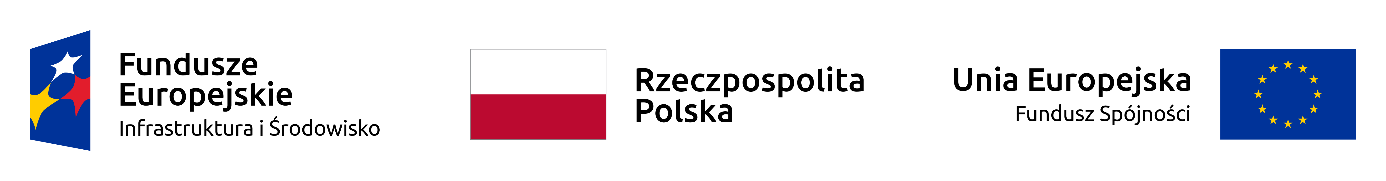 W związku z zawartą umową o dofinansowanie nr POIS.02.01.00-00-0005/18-00 z dnia 28.06.2019 r. dla projektu  pn. „Budowa i przebudowa głównych kolektorów deszczowych na terenie Miasta Mrągowo" w ramach Programu Operacyjnego Infrastruktura i Środowisko 2014-2020, Działanie 2.1 „Adaptacja do zmian klimatu wraz z zabezpieczeniem i zwiększeniem odporności na klęski żywiołowe, w szczególności katastrofy naturalne oraz monitoring środowiska”, Typ projektu: 2.1.5 „Systemy gospodarowania wodami opadowymi na terenach miejskich" Beneficjent Projektu Gmina Miasto Mrągowo informuje, iż istnieje możliwość  zgłaszania wszelkich nieprawidłowości lub nadużyć finansowych, dotyczących funkcjonowania niniejszego projektu. Informacje takie prosimy kierować na specjalny adres e-mail: nadużycia.pois@mr.gov.pl lub elektroniczny system zgłoszeń za pośrednictwem dedykowanej strony internetowej: www.pois.gov.pl/nieprawidlowosci".Wartość projektu wynosi 24 165 222,15 zł, z czego dofinansowanie ze środków UE (Fundusz Spójności) wynosi 16 616 243,76 zł.Planowana realizacja projektu w latach 2019-2022.Celem przedsięwzięcia jest poprawa stanu środowiska naturalnego, stanu kanalizacji deszczowej, stanu technicznego kolektorów, atrakcyjności inwestycyjnej i osadniczej gminy poprzez rozbudowę sieci kanalizacji deszczowej oraz jakości procesu wprowadzania wód opadowych i roztopowych do odbiornika, jak również zniwelowanie do minimum terenów narażonych na lokalne podtopienia i zalania.Przedsięwzięcie polegać będzie na wymianie odcinków kanalizacji deszczowej będących w złym stanie technicznym oraz budowie nowych odcinków kolektorów o zwiększonej przepustowości. Inwestycja została podzielona na trzy etapy: etap I dotyczy przebudowy kolektora na odcinku od wypływu z jeziorka Magistrackiego do wylotu do jeziora Juno, etap II – przebudowy kolektora deszczowego odbierającego wody opadowe z os. Mazurskiego do rowów otwartych zlokalizowanych przy targowisku miejskim, etap III – budowy i przebudowy kolektora deszczowego na odcinku od ul. Brzozowej do projektowanego zbiornika retencyjnego.W ramach projektu zrealizowana zostanie budowa i przebudowa głównych kolektorów deszczowych, budowa zbiornika retencyjnego oraz urządzeń podczyszczających wody opadowe i roztopowe, przebudowę rowu na wysokości targowiska miejskiego.Długość przebudowanej sieci kanalizacji deszczowej wyniesie 2,49 km, liczba wybudowanych urządzeń służących gospodarowaniu wodami opadowymi (z wyłączeniem kanalizacji deszczowej) wyniesie 2 szt., powierzchnia objęta systemem zagospodarowania wód opadowych wyniesie 0,2 km2.